Photos of Flora on Moeyan Hill for TC June 2020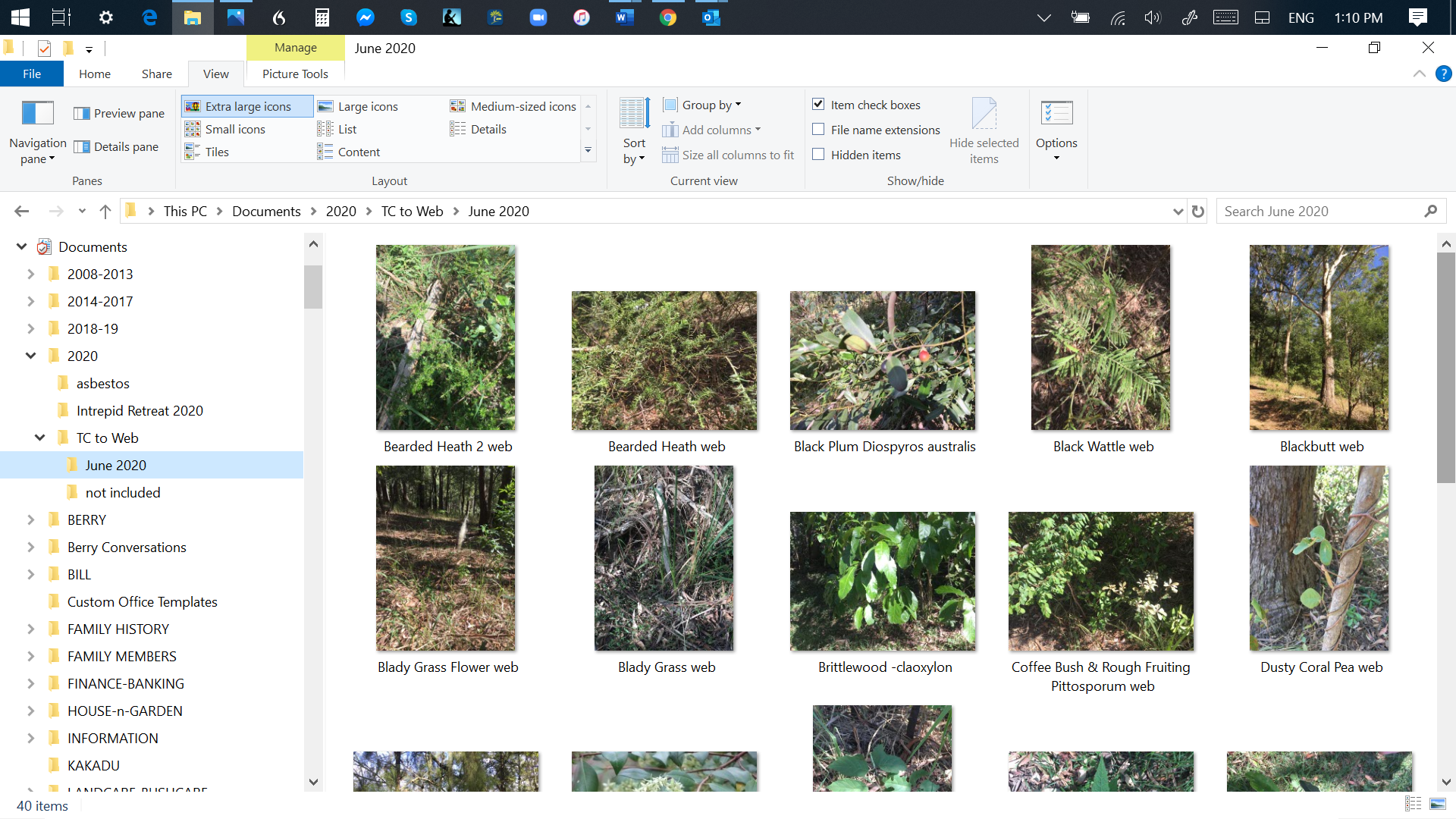 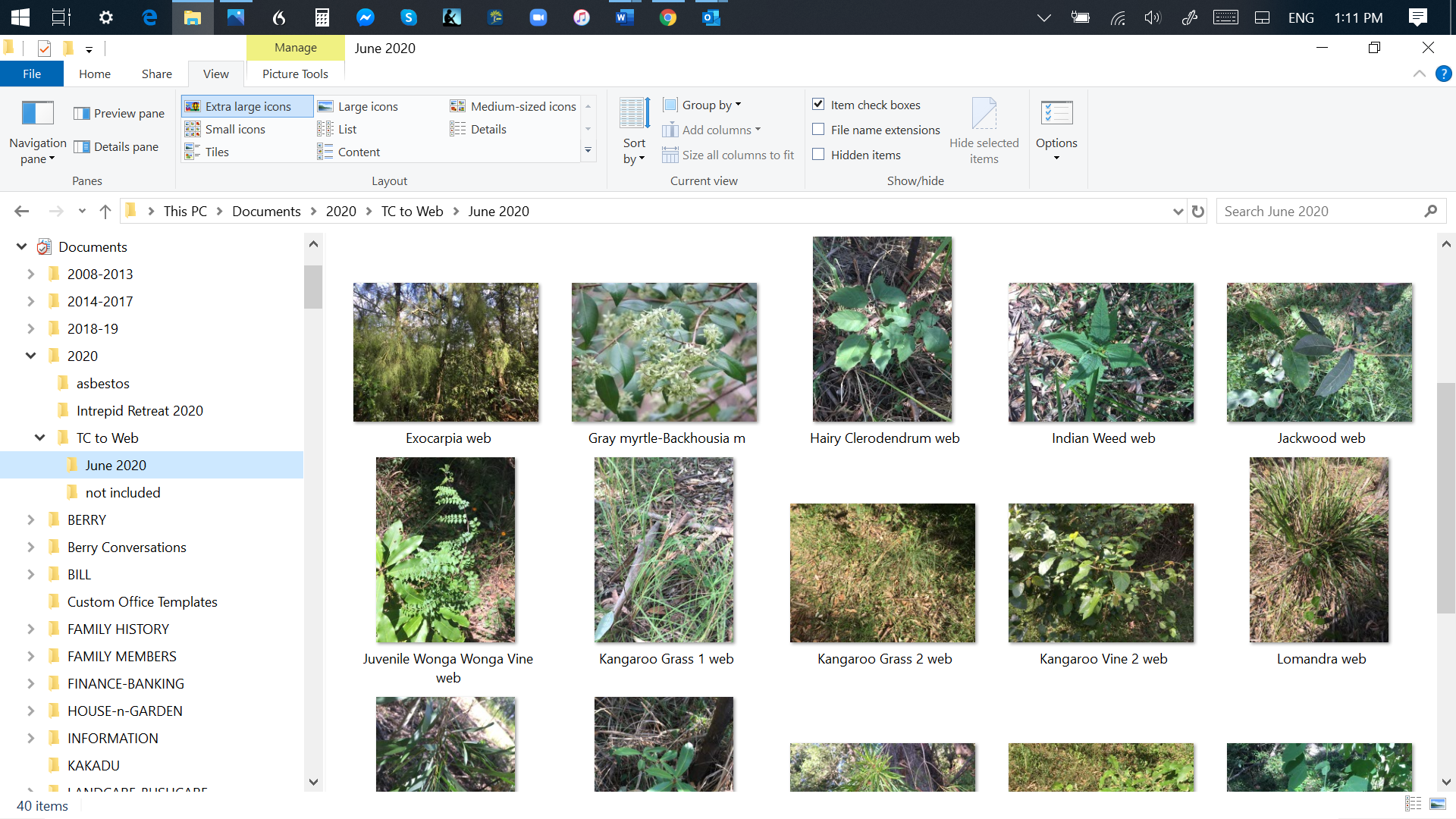 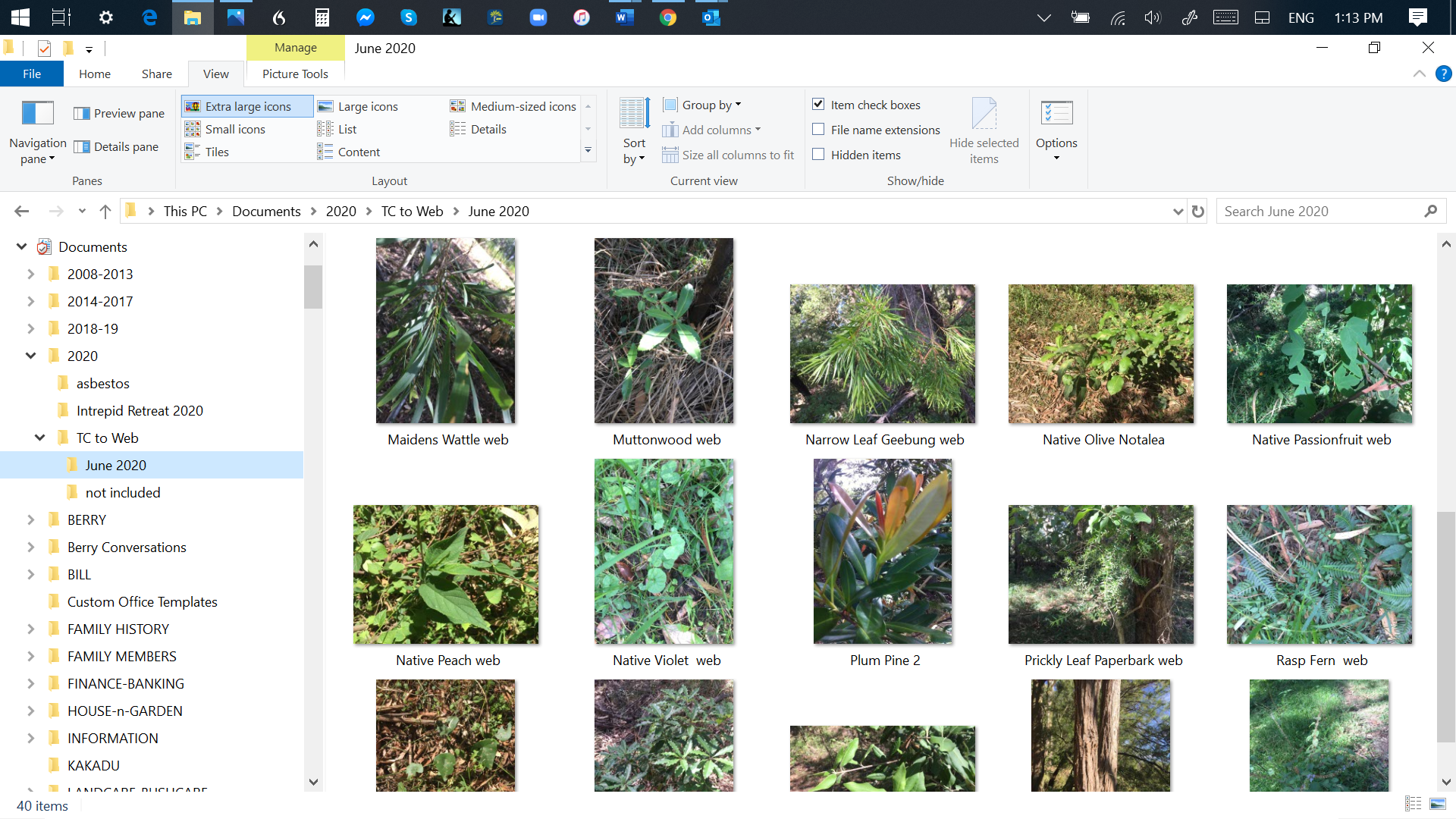 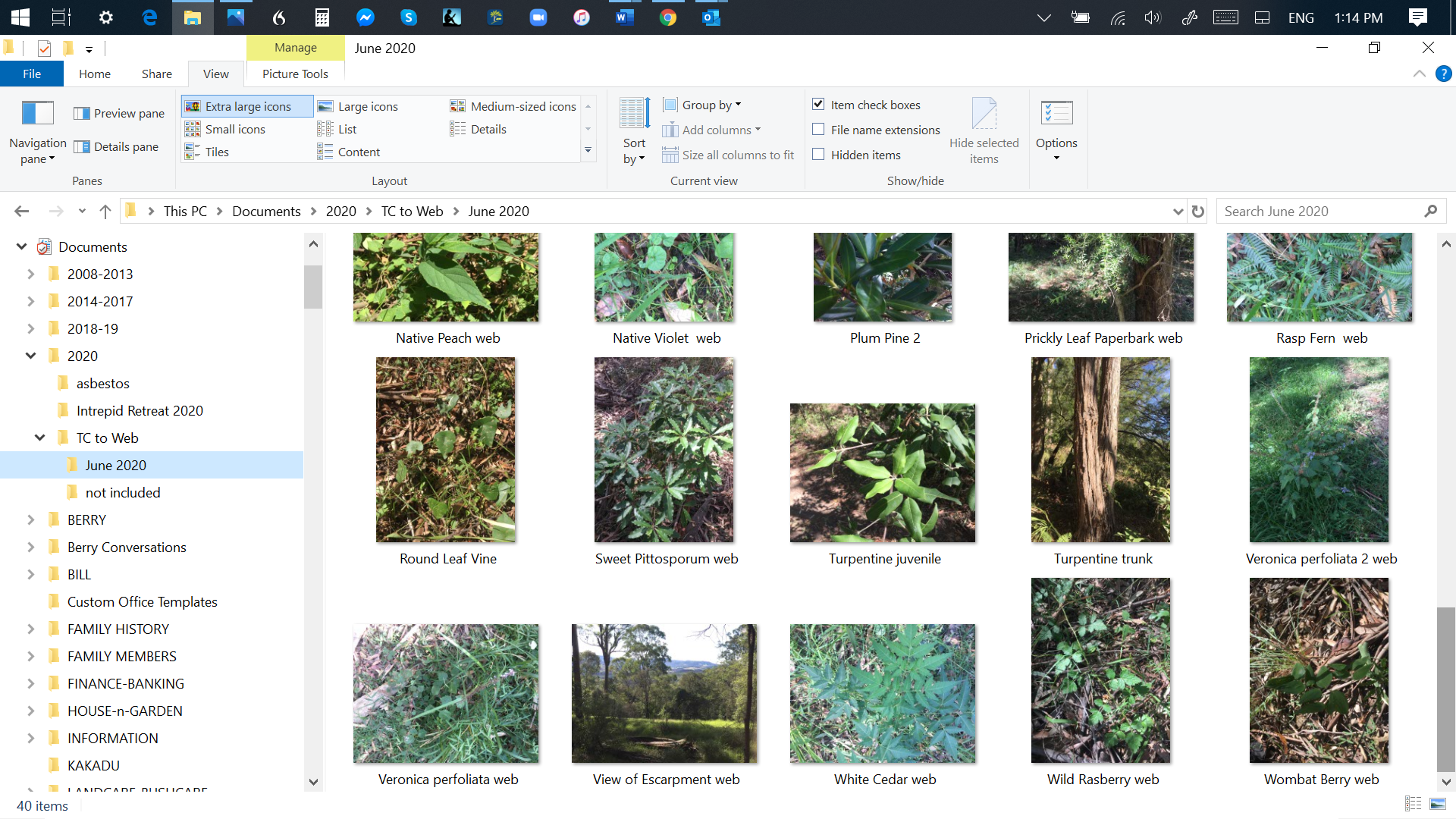 